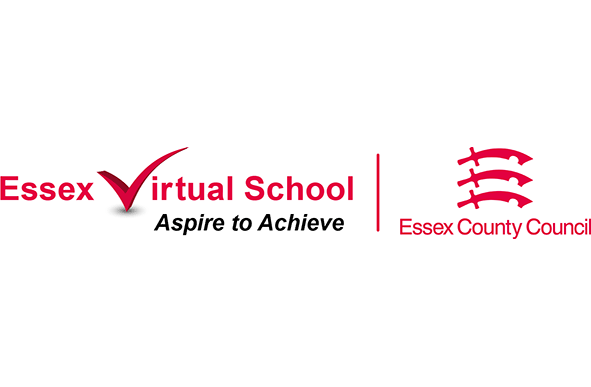 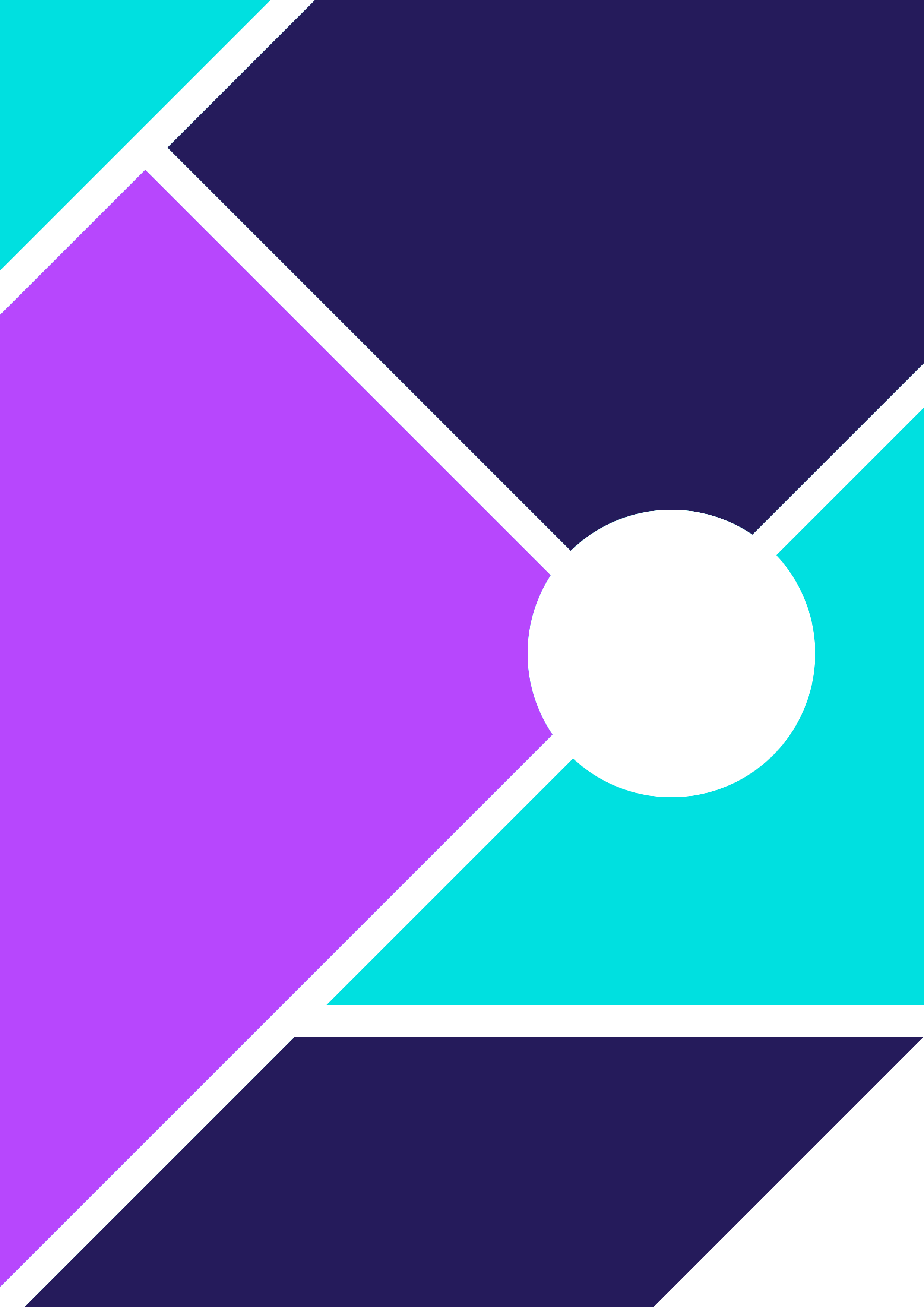 My wishes, aspirations and feelingsPlease choose which Child Voice Form you wish to useComplex SEND Child VoiceI like......I don't like......I need help with......What or who makes me happy at school?......I am good at......I like playing with....I'm worried about......Those who know and care about me say......Advocate Comments To be completed by someone within the education setting who knows the child well and has had the opportunity to observe the child within the education settingName of advocateRole of advocate3 things child enjoys within the education setting3 things child doesn't respond well to within the education settingAny other advocate commentsHave you uploaded a One Page Profile into 'Documents'Pupil Voice